CELEBRATE THE CORONATION WITH  AFTERNOON TEA 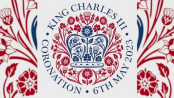 June 17, 2023 Select a formal sit down tea or pick up a tea in a box: Name Click or tap here to enter text. Phone # Click or tap here to enter text. Email address Click or tap here to enter text. FORMAL AFTERNOON TEA - 2:00 – 4:00 p.m. Heartland Church of Christ, 6120 NW Prairie View Road, Kansas City, MO 64151 Formal Tea Ticket $35.00 each Guests will be seated at tables of 8 and there will be a hat contest, a quiz, a short  presentation celebrating His Majesty Charles III and music from the Coronation. The tea will comprise: a sausage roll, coronation chicken in phyllo cups, one each of egg  salad and cucumber finger sandwiches, an iced crown cookie, scone with butter and  homemade lemon curd, a lavender mini cake, fresh fruit tart, Bourbon biscuits, lemon bars and tea. There will be several sale tables with food and gift items for purchase before and during  the event – including Brits of Lawrence. CORONATION TEA IN A BOX Tea Box $30.00 each Each Tea Box contains: a sausage roll, one each of egg salad, cucumber and coronation  chicken finger sandwiches, an iced crown cookie, scone with butter and jam, a lavender  mini cake, fresh fruit tart, Bourbon biscuits, lemon bars and tea bags. Additional items for purchase include the following. Please type in the quantity required. It is not necessary to purchase a tea in order to purchase additional items.  Sausage Rolls $2.00 each Scones $2.00 each  Lemon Curd $7.00 each Apple Cake $2.00 per slice Select your pickup location:  Abdallah Shrine Car Park, 5300 Metcalf Ave, Overland Park, KS 66202 between 11:00 - 12:00 p.m.  Heartland Church of Christ, 6120 NW Prairie View Road, KCMO, 64151 between 11:00 - 1:00 p.m. All orders must be prepaid and received by Monday June 12th. Complete your order form and email to Brenda Marks at  somersethouse2020@gmail.com. Brenda will invoice you for the advance payment.